UNIVERSIDADE  DO  ESTADO  DE  SANTA  CATARINA  –  UDESC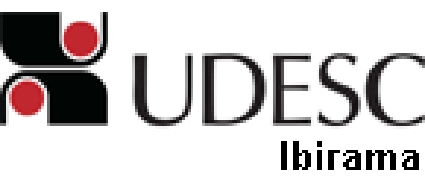 CENTRO  DE  EDUCAÇÃO  SUPERIOR  DO  ALTO  VALE  DO  ITAJAÍ  –CEAVIOBJETIVO GERAL DO CURSO: O curso de Bacharelado em Sistemas de Informação objetiva formar profissionais críticos, criativos, investigativos, éticos e empreendedores. Além disso, deverão ser capazes de atuar em ambientes gerais de informática, como no desenvolvimento, análise, implementação, gerenciamento, gestão de contratos, modelagem e gestão de projetos. Inclusive, os profissionais deverão ter a capacidade de desenvolver soluções apoiadas em tecnologias de informação (computação e comunicação), dados e sistemas que abordem processos administrativos e de negócios das organizações.EMENTA: Contextualização de Marketing. O papel da criatividade nas modernas organizações. O gerenciamento de marketing e processo decisório em marketing apoiado em sistemas de informação. Sistemas de Informação de Marketing (SIM). Marketing Digital. Marketing Pessoal.OBJETIVO GERAL DA DISCIPLINA: Proporcionar aos acadêmicos conhecimentos básicos sobre marketing pessoal e marketing empresarial para apoiar estes no gerenciamento de suas atividades como empreendedores ou funcionários altamente qualificados.OBJETIVOS ESPECÍFICOS/DISCIPLINA: Possibilitar ao aluno: Fundamentos de MarketingSistemas de Informações de MarketingMarketing de ServiçosGestão de MarcasMarketing de RelacionamentoMarketing DigitalPublicidade, Propaganda e MídiaPromoção e MerchandisingPesquisa de MarketingMarketing EstratégicoMarketing InternacionalCRONOGRAMA DE ATIVIDADESMETODOLOGIA PROPOSTA: Aulas expositivas com prática ostensiva para resolução dos problemas propostos..AVALIAÇÃO : Será aplicada a média ponderada das notas de três provas a serem realizadas em sala de aula nas datas conforme previsto no plano de ensino para o semestre.Cálculo da média:(AV* 0.20) +  (T*0.35) + ( A. T.* 0.45)Onde:AV= avaliação 1; T = trabalho; A.T = apresentação do trabalho;A MÉDIA FINAL PARA APROVAÇÃO SEM EXAME É 7,0.PORTANTO, 6,9 FARÁ EXAME.BIBLIOGRAFIA PRINCIPAL:Bibliografia Básica:COBRA, M. Administração de Marketing no Brasil. São Paulo: Editora Marcos Cobra, 2006.KOTLER, P., KEVIN L. K. Administração de Marketing. 12ª ed., São Paulo: Pearson Education, 2006.LAS CASAS, A. L. Administração de Marketing. São Paulo: Atlas, 2006.BIBLIOGRAFIA DE APOIO:Bibliografia Complementar:CARDOSO, A. L.; ARAUJO, R. Estratégia Digital: Vantagens Competitivas na Internet. São Paulo: Ciência Moderna, 2003.LIMEIRA, T. M. V. E-MARKETING. São Paulo: Saraiva, 2003.REEDY, J., SCHULLO, S.; ZIMMERMAN, K. Marketing eletrônico: a integração de recursos eletrônicos ao processo de marketing. Porto Alegre: Bookman, 2001.PLANO DE ENSINODEPARTAMENTO:  DSI – Departamento de Sistemas de InformaçãoDEPARTAMENTO:  DSI – Departamento de Sistemas de InformaçãoDEPARTAMENTO:  DSI – Departamento de Sistemas de InformaçãoDISCIPLINA: Marketing.SIGLA: MKTPROFESSOR: Francisco FurtadoE-MAIL: franciscofur@gmail.comE-MAIL: franciscofur@gmail.comCARGA HORÁRIA TOTAL: 36TEORIA: 18PRÁTICA: 18CURSO(S): Sistemas de InformaçãoSEMESTRE/ANO: 1/2013PRÉ-REQUISITOS:EncontroDataHoraConteúdo1º22/0220:40Explanação sobre a importância da Administração no desempenho das atividades como empresário e colaboradorPorque estudar Marketing e seus benefícios aos bacharéis de Sistema de Informação2º01/0320:40Fundamentos de Marketing3º08/0320:40Sistemas de Informações de Marketing4º15/0320:40Marketing de Serviços5º22/0320:40Gestão de Marcas6º29/0320:40Marketing de Relacionamento7º05/0420:40AVALIAÇÃO 18º12/0420:40Marketing Digital9º19/0420:40Publicidade, Propaganda e Mídia10º26/0420:40Promoção e Merchandising11º03/0520:40Pesquisa de Marketing12º10/0520:40Marketing Estratégico13º17/0520:40TRABALHO 114º24/0520:40Marketing Internacional15º31/0520:40Planejamento Estratégico16º07/0620:40Continuação Planejamento Estratégico17º14/0620:40APRESENTAÇÃO DO TRABALHO 118º21/0620:40Marketing Pessoal21/0620:40Exame Final da Disciplina